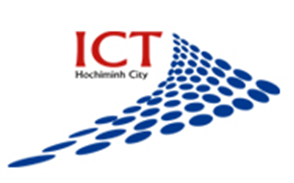 BAN TỔ CHỨC TRIỂN LÃM NGÀNH INTHÀNH PHỐ HỒ CHÍ MINH NĂM 2019THÔNG CÁO BÁO CHÍTRIỂN LÃM NGÀNH IN THÀNH PHỐ HỒ CHÍ MINH NĂM 2019(10 giờ 30, ngày 13/9/2019 tại Trung tâm Báo chí Thành phố Hồ Chí Minh)Tên gọi: Triển lãm ngành in thành phố Hồ Chí Minh năm 2019	Thời gian: Từ ngày 18 tháng 9 đến ngày 21 tháng 9 năm 2019, Địa điểm: Tại Trung tâm văn hóa – thể thao quận Tân Bình, số 444 – 448 Hoàng Văn Thụ, phường 4, quận Tân Bình.Ủy ban nhân dân thành phố đã đồng ý về chủ trương cho ngành In tham gia chương trình phát triển công nghiệp hỗ trợ của thành phố tại Công văn số 14881/VP-VX ngày 28/12/2016.Căn cứ văn bản số 579-CV/TU ngày 08 tháng 3 năm 2017 của Thành ủy thành phố Hồ Chí Minh về lãnh đạo, chỉ đạo thực hiện thông báo số 19-TB/TW của Ban Bí thư về tiếp tục thực hiện Chỉ thị số 42 - CT/TW về nâng cao chất lượng toàn diện hoạt động xuất bản (bao gồm:  xuất bản, in và phát hành); Ngày 08/8/2019, Uỷ ban nhân dân thành phố ban hành Kế hoạch số 3292/KH-UBND về tổ chức triển lãm ngành In thành phố Hồ Chí Minh năm 2019. Theo đó, Uỷ ban nhân dân thành phố giao Sở Thông tin và Truyền thông chủ trì, phối hợp với Hiệp hội doanh nghiệp thành phố, Hội in thành phố và một số đơn vị liên quan triển khai thực hiện.Hoạt động in là hoạt động sản xuất, kinh doanh có điều kiện, ngành in thành phố Hồ Chí Minh đáp ứng hầu hết nhu cầu in trong nước và bước đầu tiếp cận thị trường thế giới, nhận in gia công cho nước ngoài với chất lượng kỹ thuật in đa dạng, phức tạp ở trình độ cao. Giải quyết việc làm cho người dân lao động trong ngành, đóng góp một phần không nhỏ vào nguồn thu hằng năm của ngân sách. Nhằm tăng cường quản lý công tác nghiên cứu khoa học và ứng dụng công nghệ trong hoạt động in; Quản lý hợp tác quốc tế trong hoạt động in; Kết nối doanh nghiệp, tạo thị trường cho doanh nghiệp Việt Nam; Giới thiệu, trưng bày các sản phẩm; Giúp doanh nghiệp liên kết, hỗ trợ lẫn nhau để phát triển và xây dựng thành phố hiện đại và phát triển bền vững. Chào mừng ngày thành lập ngành Xuất bản, In và Phát hành (ngày 10 tháng 10). Đồng thời, khuyến khích đầu tư ứng dụng công nghệ, kỹ thuật, thiết bị in tiết kiệm: năng lượng, nguyên liệu, sức lao động và thân thiện với môi trường; hạn chế sử dụng, không sản xuất và nhập khẩu thiết bị in có công nghệ lạc hậu. Cân bằng hài hòa giữa hai nhiệm vụ quan trọng là vừa phục vụ nhiệm vụ chính trị, vừa sản xuất kinh doanh để tái đầu tư, trước xu thế hội nhập quốc tế. Đây cũng là dịp để Sở Thông tin và Truyền thông thành phố khảo sát và đánh giá hoạt động của ngành in thành phố để quy hoạch, phát triển mạng lưới ngành phù hợp với tình hình hiện nay.Triển lãm ngành in thành phố Hồ Chí Minh năm 2019 được tổ chức tại Trung tâm văn hóa – thể thao quận Tân Bình, số 444 – 448 Hoàng Văn Thụ, phường 4, quận Tân Bình, từ ngày 18 tháng 9 đến ngày 21 tháng 9 năm 2019, với quy mô khoảng hơn 200 gian hàng, gồm:- Máy móc thiết bị ngành in lụa, ngành in dệt may, ngành in da giày.- Máy móc thiết bị ngành in kỹ thuật số, in biển hiệu, in chuyển nhiệt.- Khu vực ngành in bao bì, in nhãn mác.- Máy móc thiết bị ngành in điện tử.- Vật tư, vật liệu ngành in.- Sản phẩm ngành in.Điểm nhấn của triển lãm chính là các hoạt động giao lưu, kết nối giữa các doanh nghiệp thông qua các hoạt động:- Lễ khai mạc triển lãm vào lúc 10 giờ 00, ngày 18/9/2019 được tổ chức tại sân khấu chính Trung tâm Văn hóa - Thể thao quận Tân Bình.- Hội thảo chuyên đề “Giải pháp ngành in đang thực hiện để giảm tải ảnh hưởng đến môi trường” (9 giờ 00, ngày 19/9/2019 tại Trung tâm Báo chí Thành phố Hồ Chí Minh).- Tọa đàm: “Giải pháp kết nối, mở rộng thị trường hoạt động in gia công cho tổ chức, cá nhân nước ngoài” (9 giờ 00, ngày 20/9/2019 tại Trung tâm Văn hóa - Thể thao quận Tân Bình).- Gala kết nối doanh nghiệp (14 giờ 00, ngày 20/9/2019 tại Trung tâm Văn hóa - Thể thao quận Tân Bình).Thông tin chi tiết xin vui lòng liên hệ: Bà Nguyễn Lê Vân – Phó Trưởng phòng Xuất bản, In và Phát hành, Sở Thông tin và Truyền thông Thành phố Hồ Chí Minh (Số điện thoại: 084.365.7777 – Email: nlvan.stttt@tphcm.gov.vn).BAN TỔ CHỨC